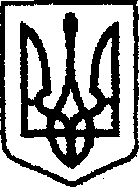 УКРАЇНАчернігівська обласна державна адміністраціяУПРАВЛІННЯ КАПІТАЛЬНОГО БУДІВНИЦТВАН А К А ЗПро втрату чинності наказуВідповідно до статей 6, 41 Закону України «Про місцеві державні адміністрації», з метою приведення власних нормативно-правових актів до вимог чинного законодавстван а к а з у ю:        визнати таким, що втратив чинність, наказ начальника Управління капітального будівництва Чернігівської обласної державної адміністрації        від 11 лютого 2021 року № 22 «Про комісію з оцінки корупційних ризиків».Начальник                                                                             Ярослав СЛЄСАРЕНКО  від 11 березня 2024 р.        Чернігів        № 133